FACTUREFACTURE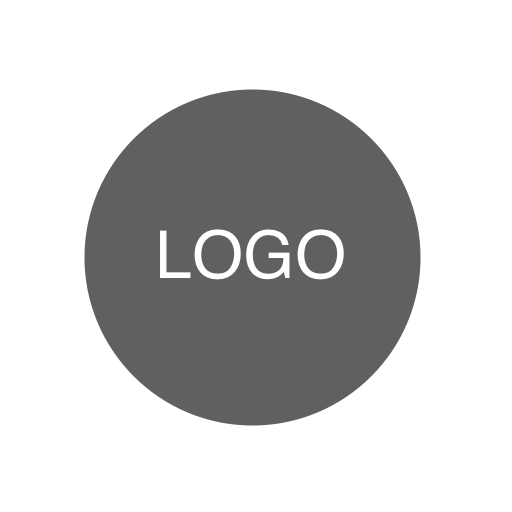 Votre nom/entrepriseDATE123 rue n'importe oùVille/État/Zip, code postalTéléphoneE-mail00001<Modalités de paiement (dû à réception, dû dans X jours)><Modalités de paiement (dû à réception, dû dans X jours)><Modalités de paiement (dû à réception, dû dans X jours)>FACTURERENVOYEZ ÀNom du contactNom du contactNom de l'entreprise clienteNom de l'entreprise clienteAdresseAdresseTéléphoneTéléphoneDESCRIPTIONDESCRIPTIONQTÉPRIX UNITAIRETOTAL0,000,000,000,000,000,00Remarques / Instructions de paiement :TOTAL0,00RABAIS0,00TAUX D'IMPOSITION0,00 %TAXE TOTAL0,00EXPÉDITION/MANUTENTION0,00Solde dû0,00